ШУТКАслова А.Шульгиной                                                                              музыка В.Гаврилина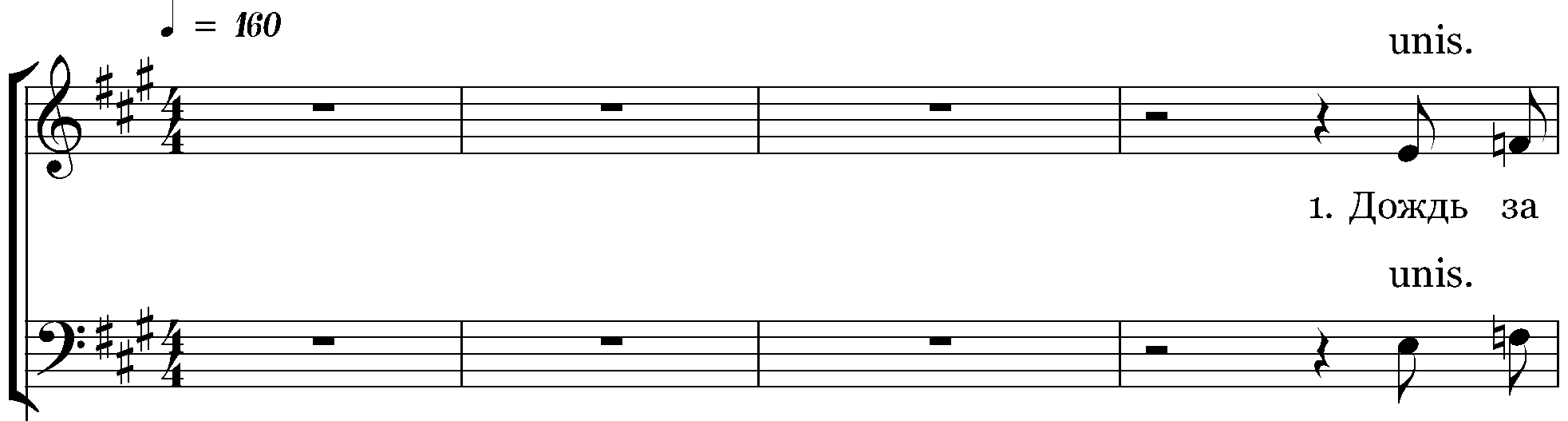 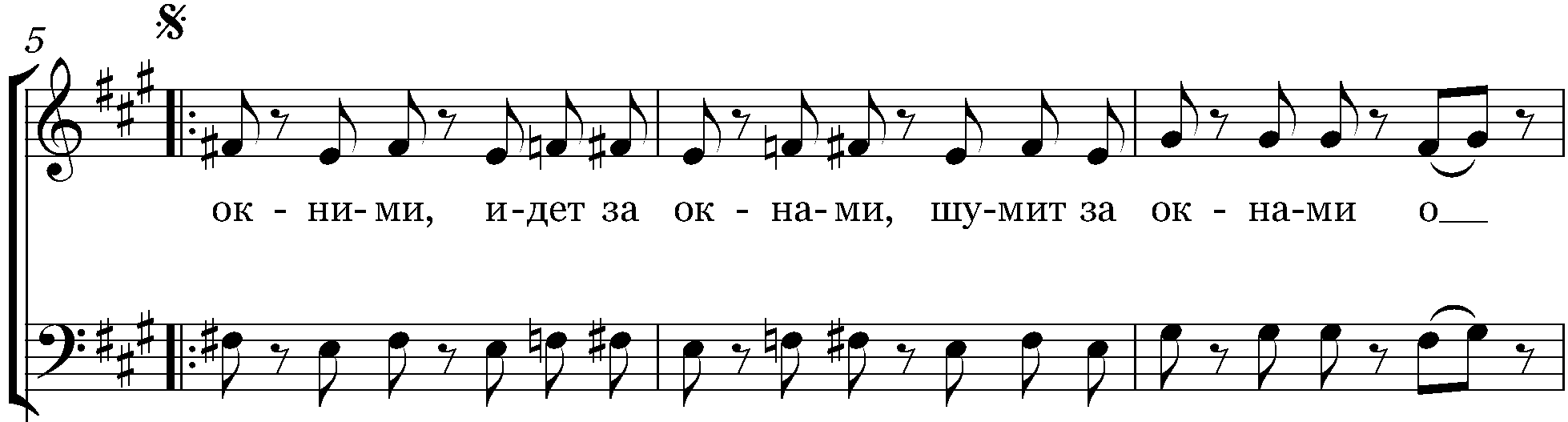 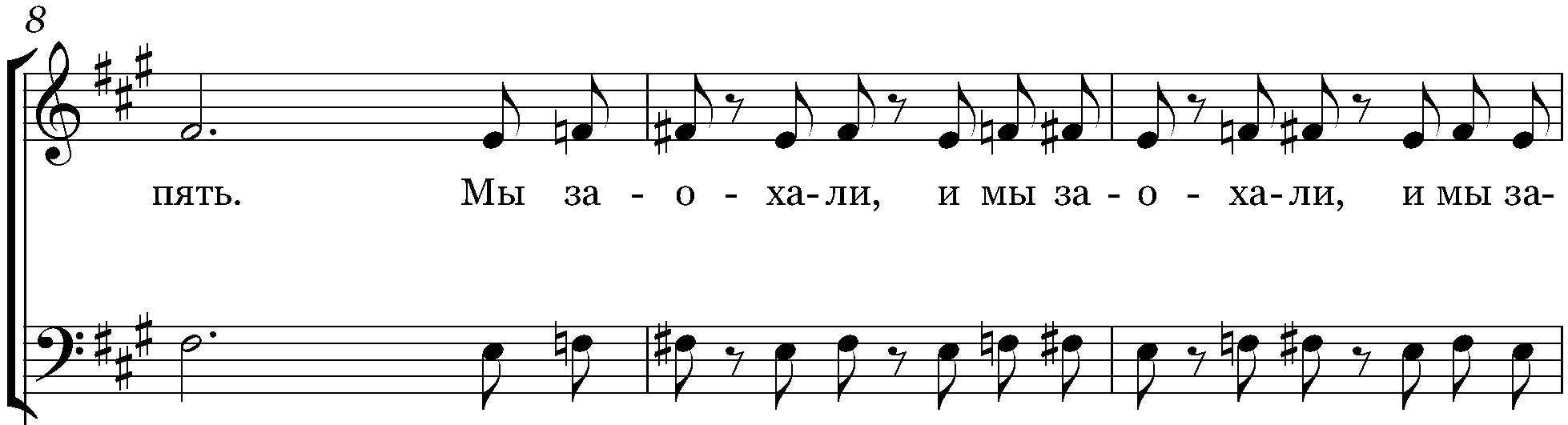 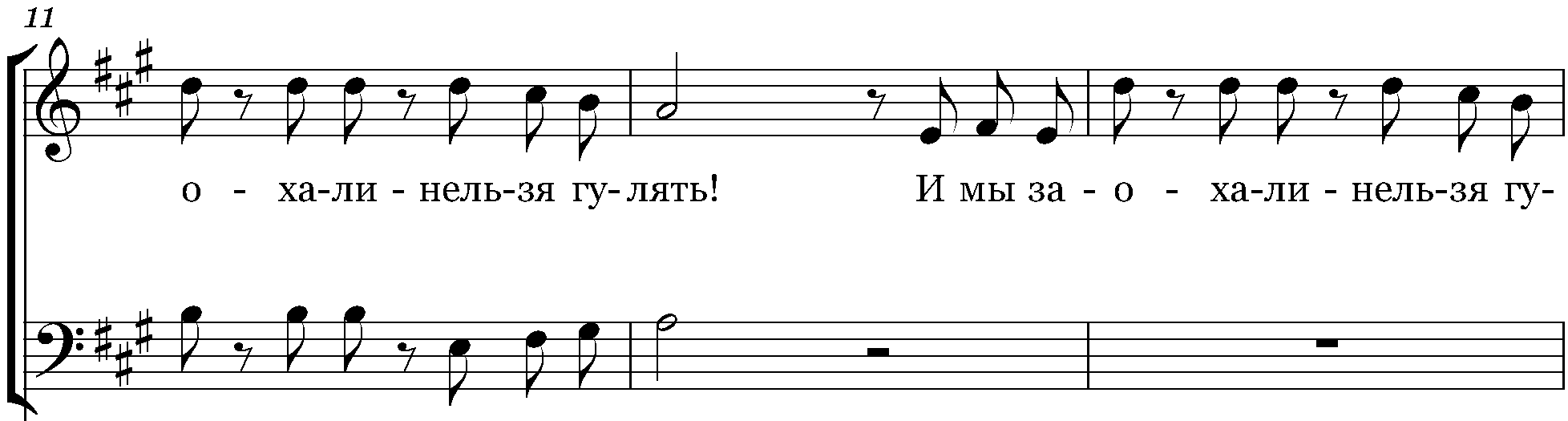 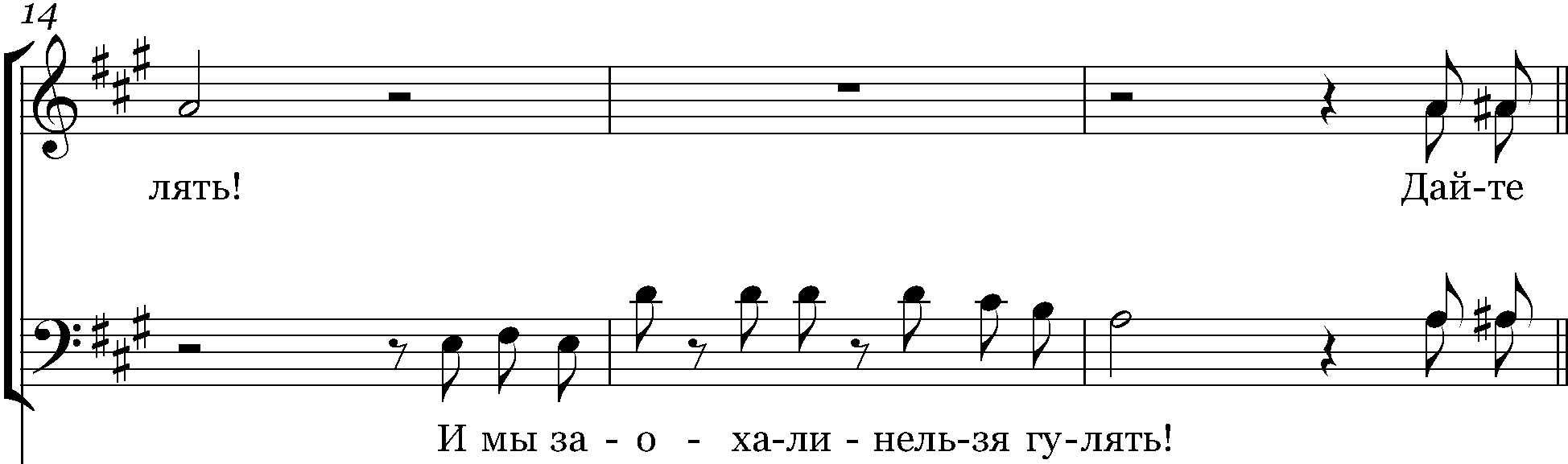 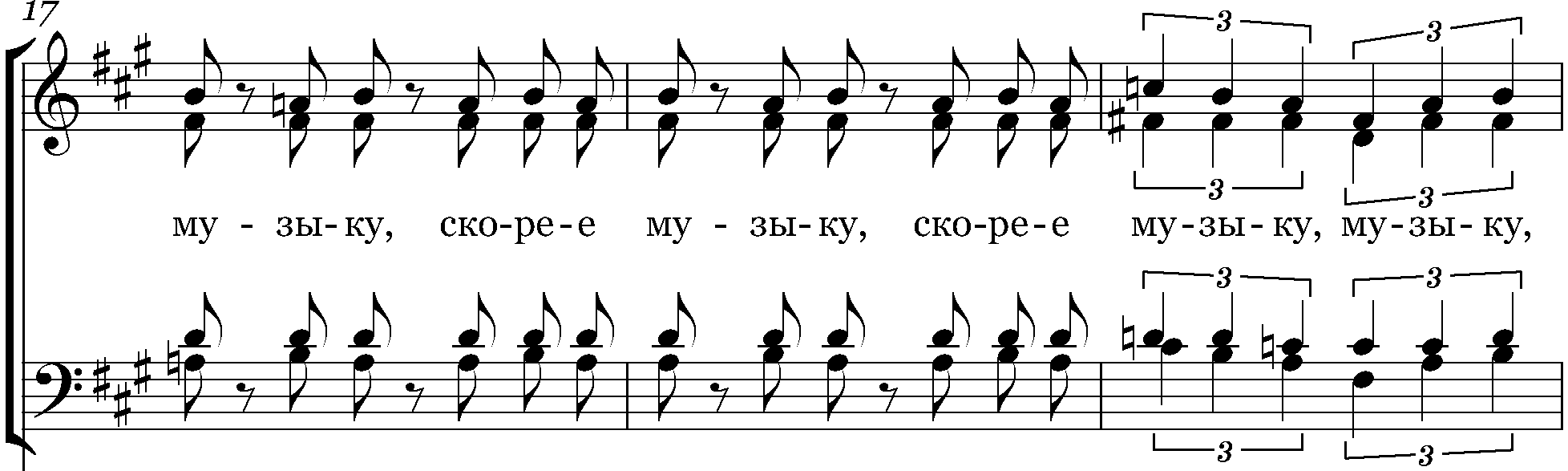 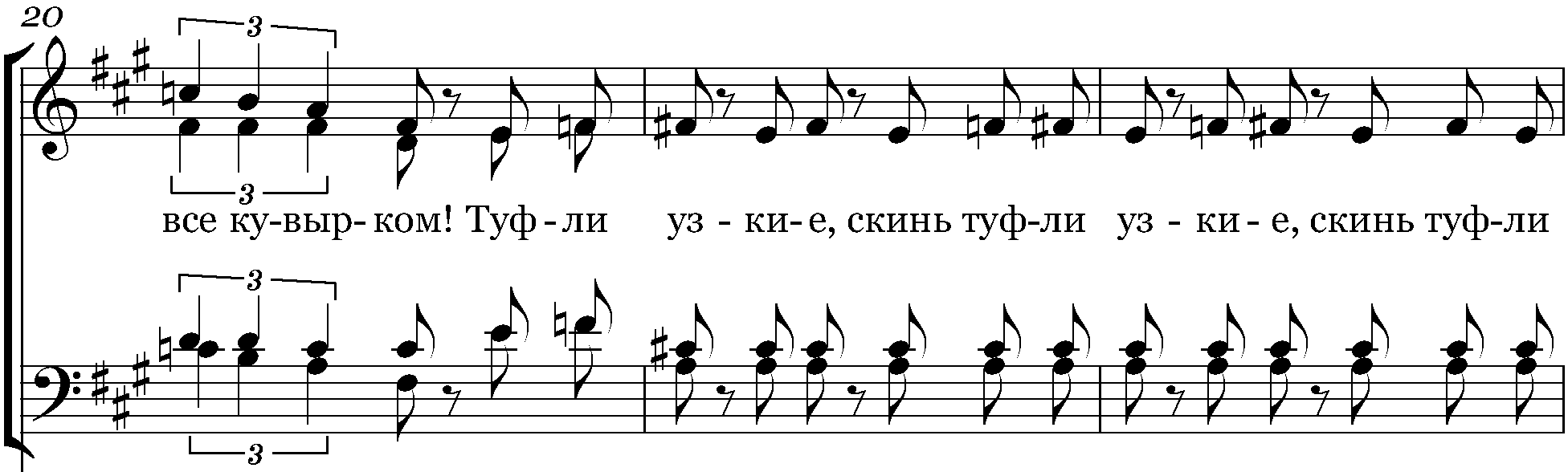 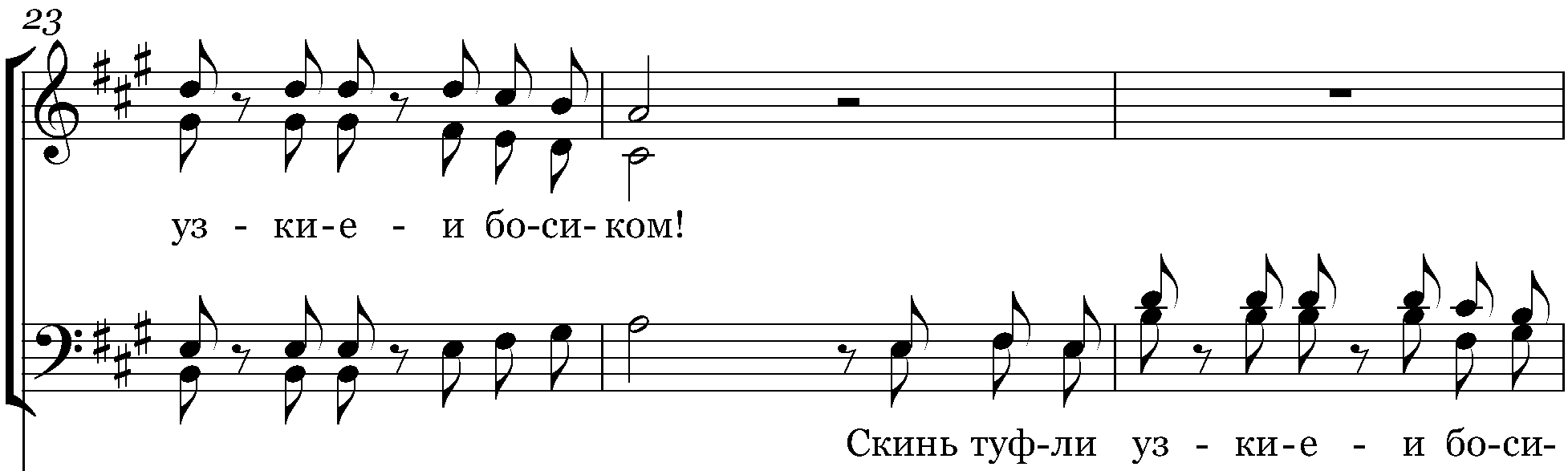 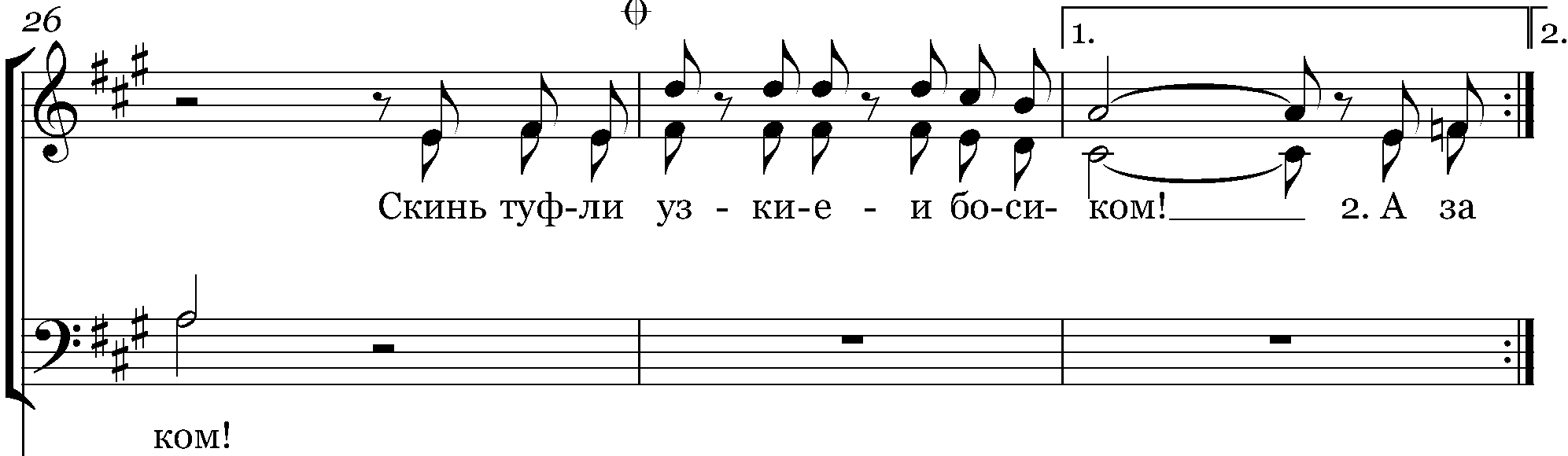 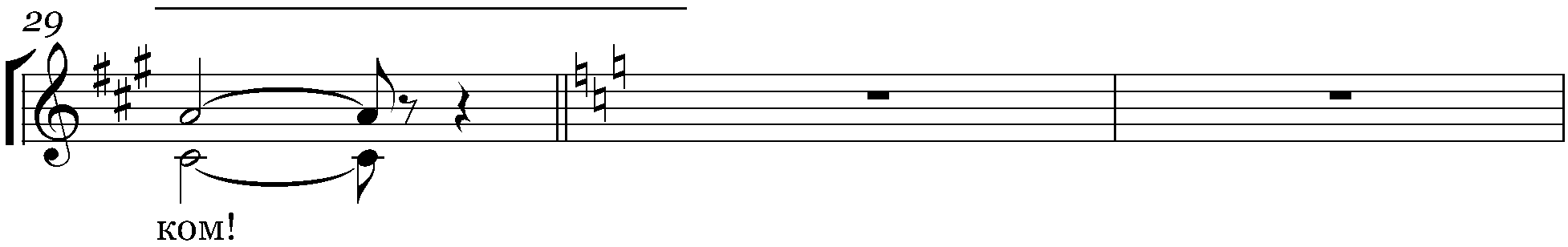 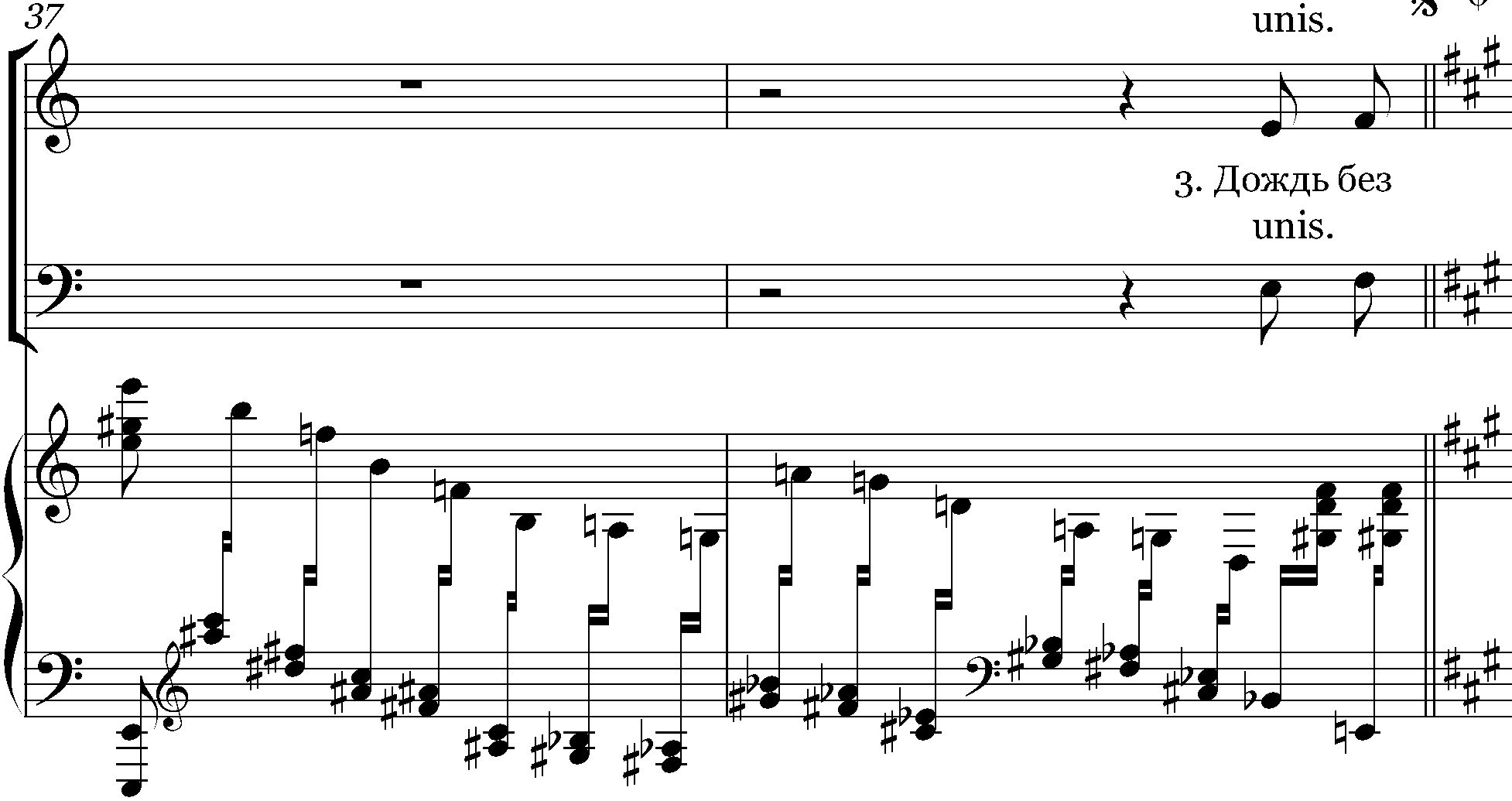 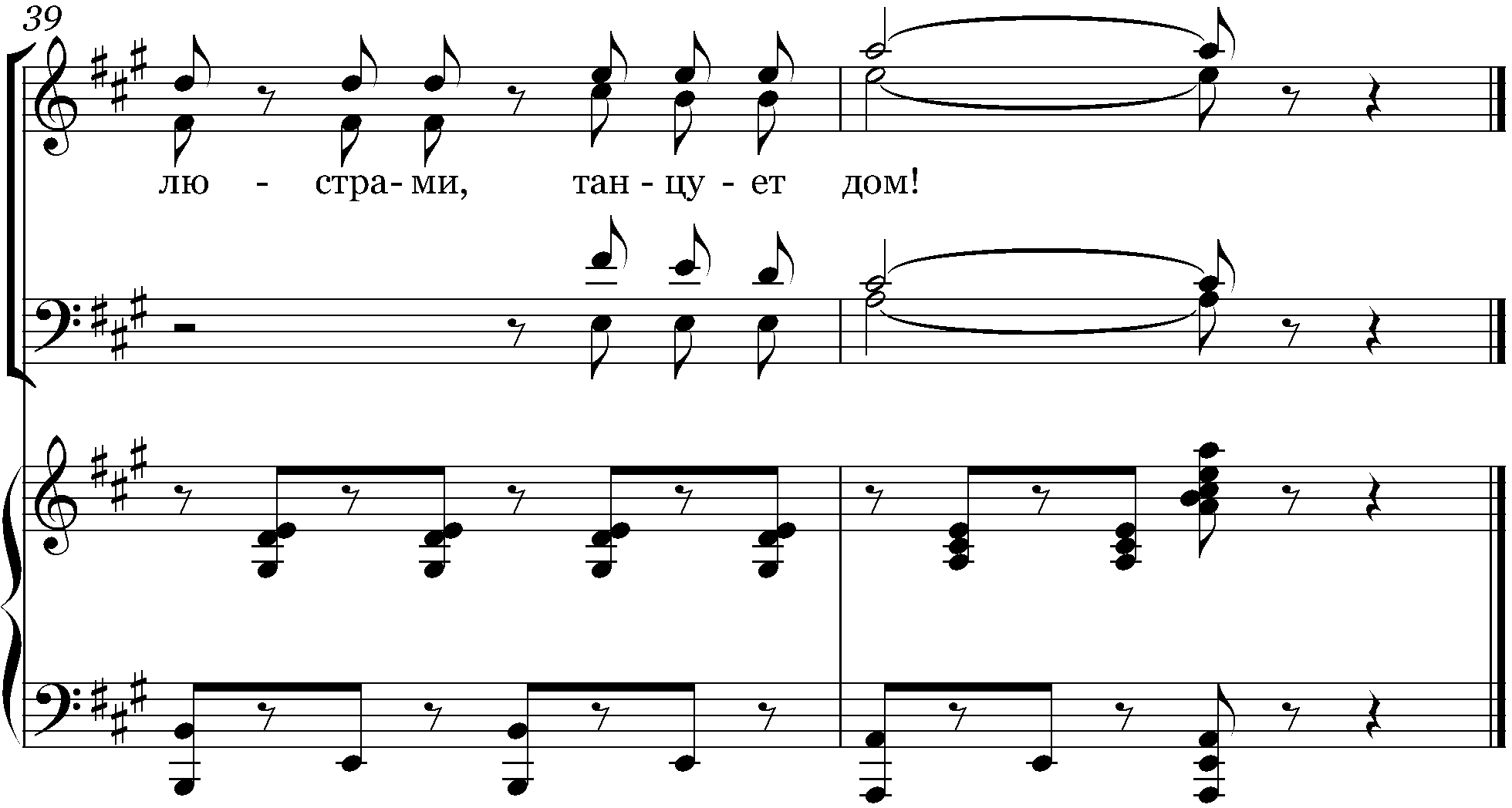 ШУТКАслова А.Шульгиной                                                                              музыка В.Гаврилина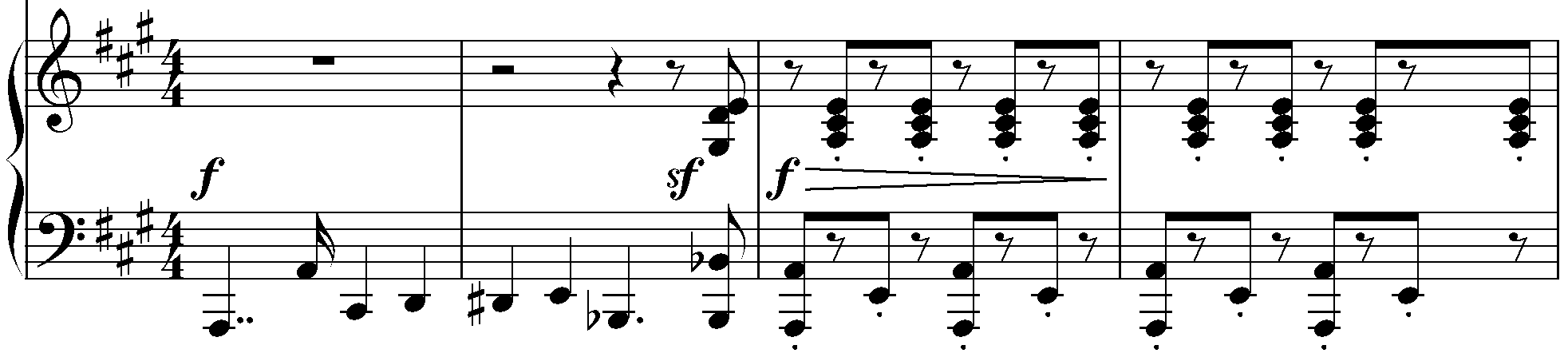 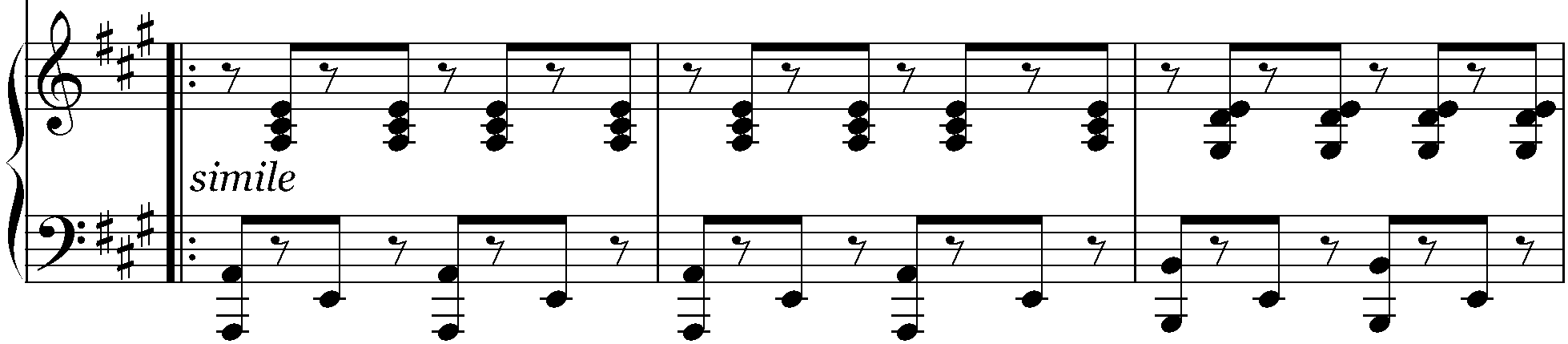 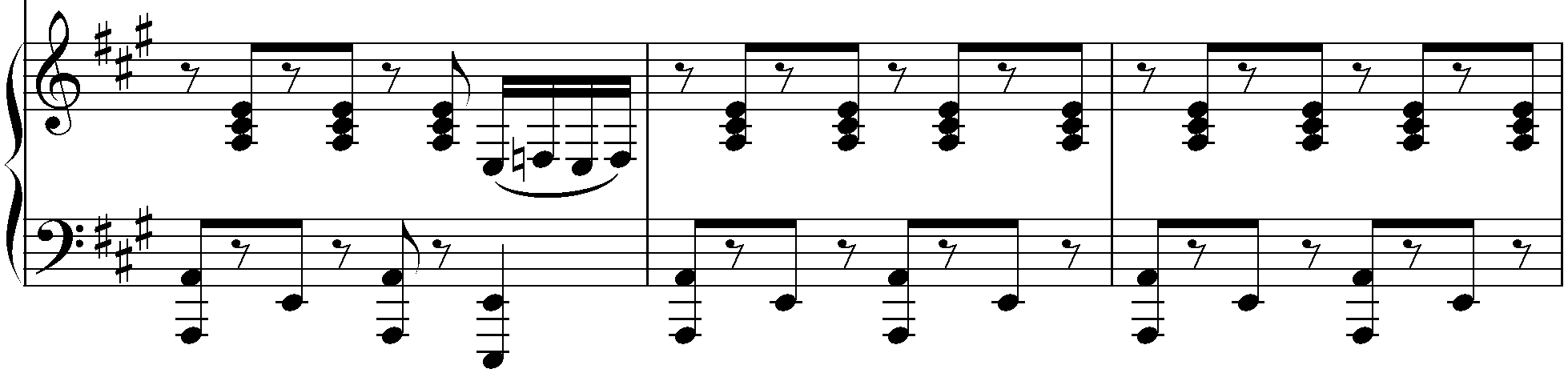 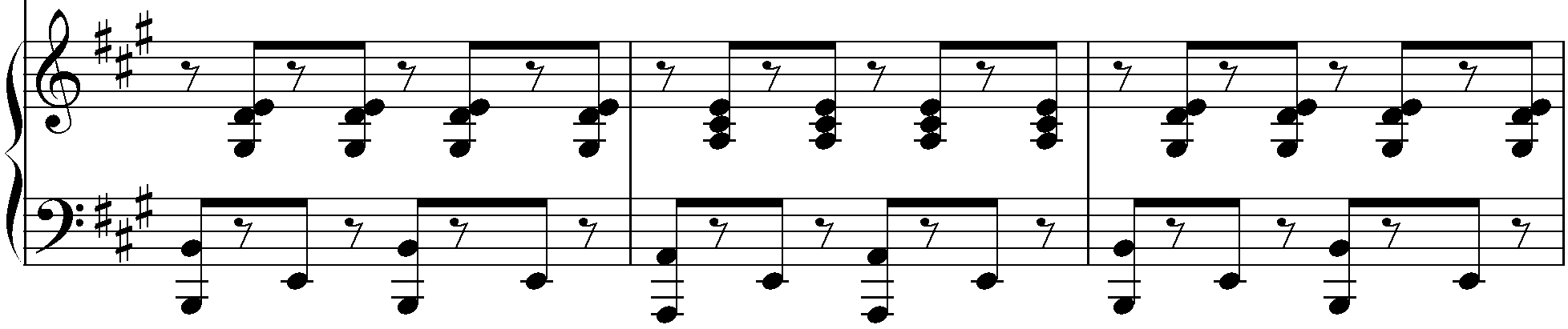 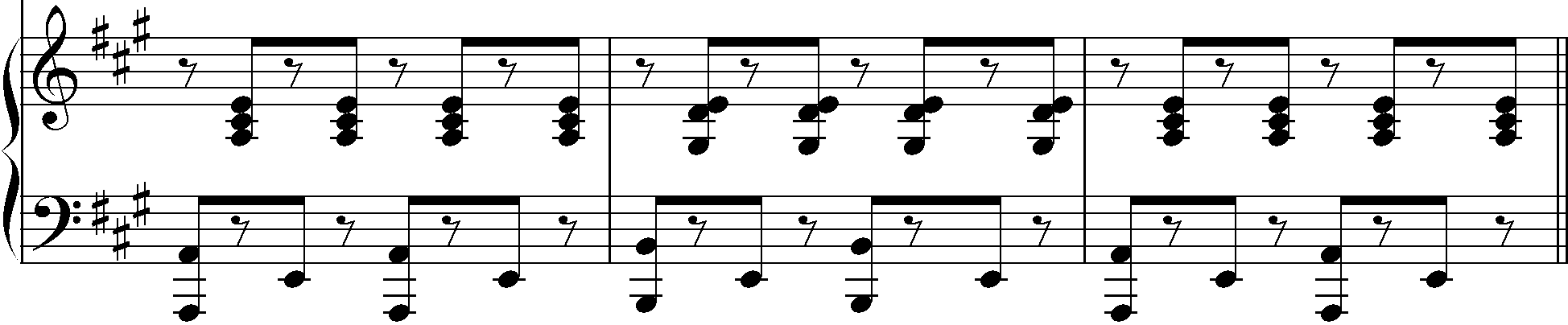 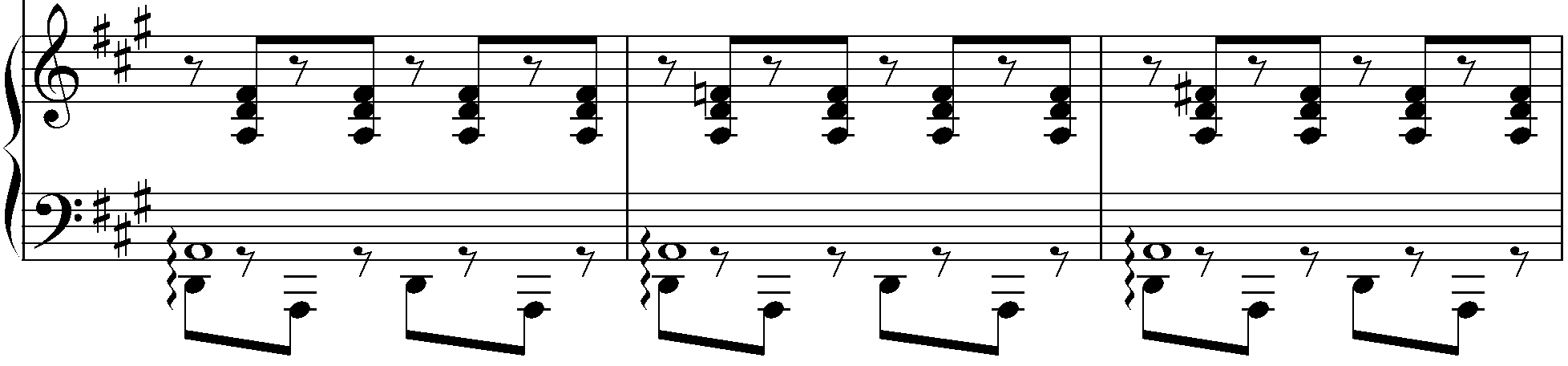 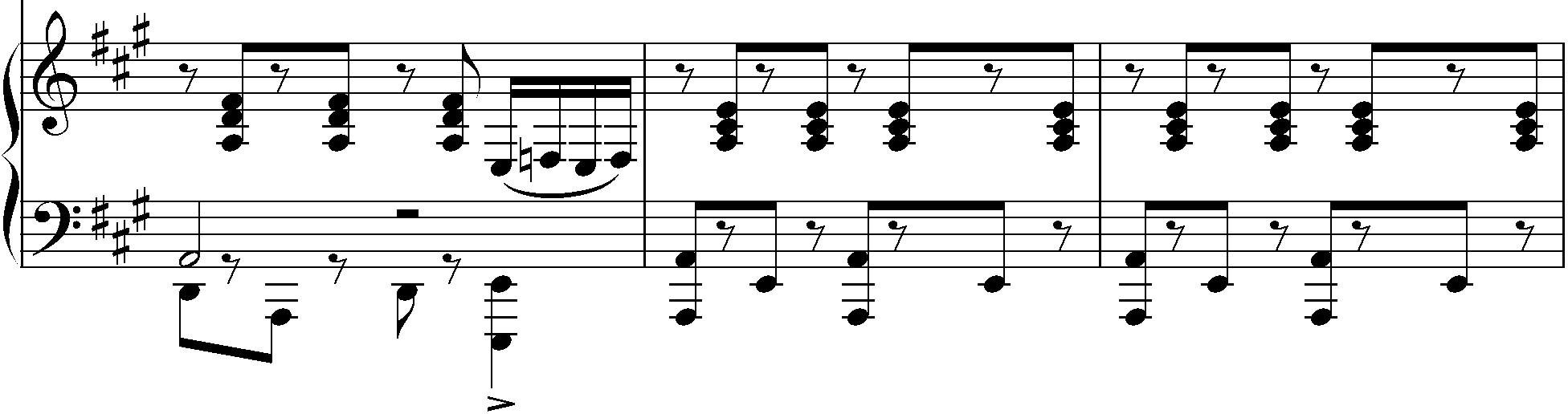 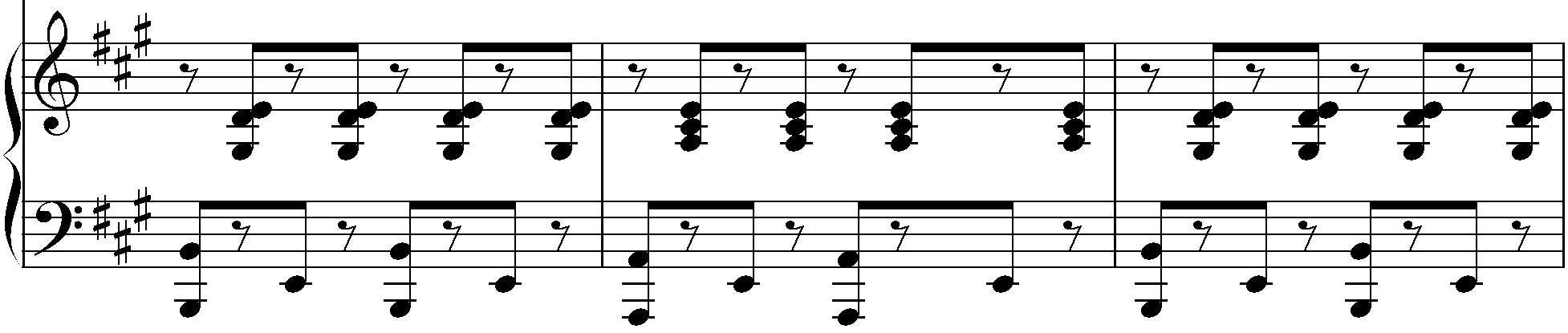 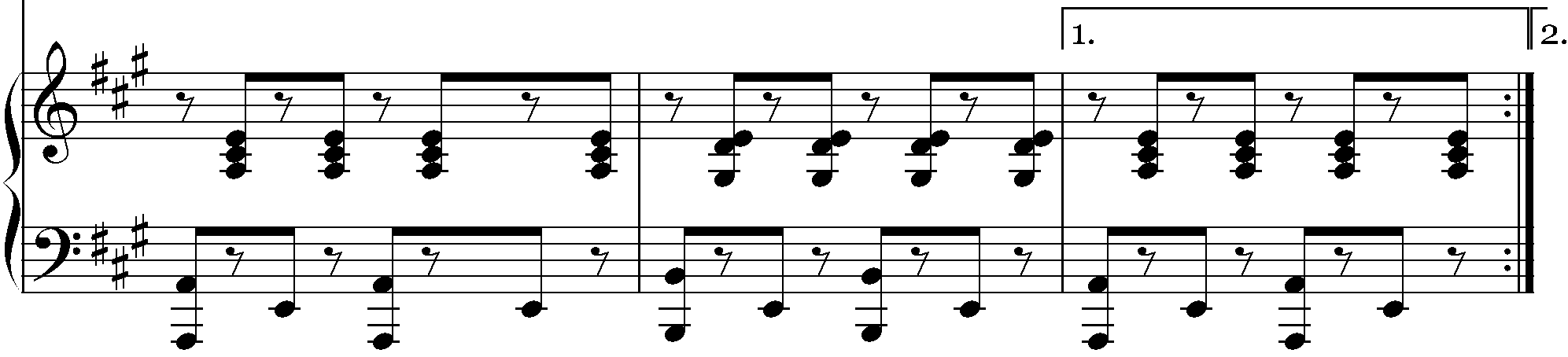 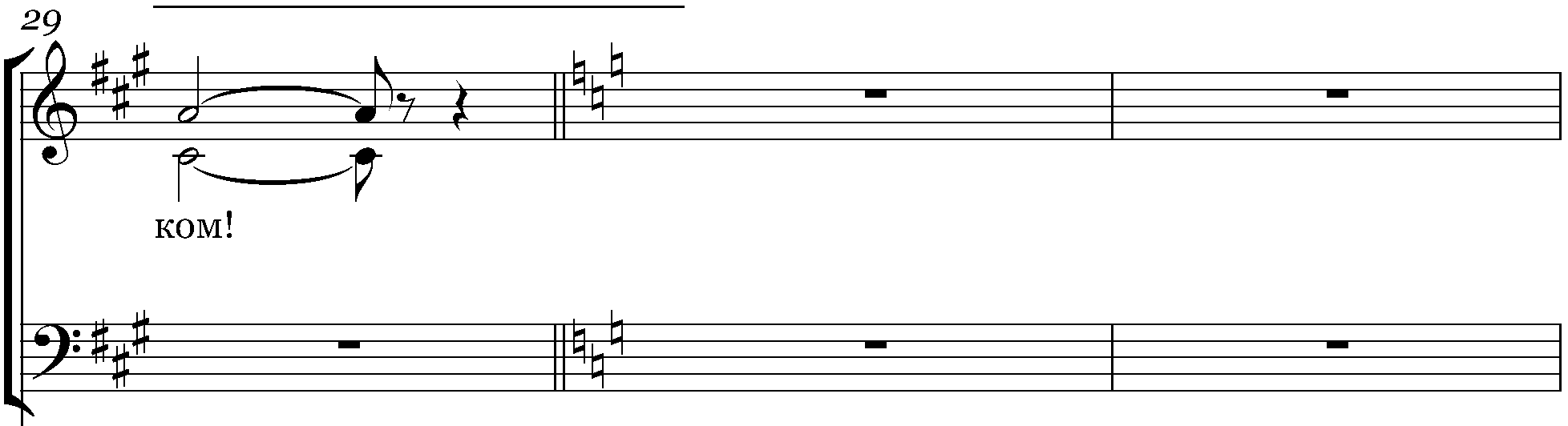 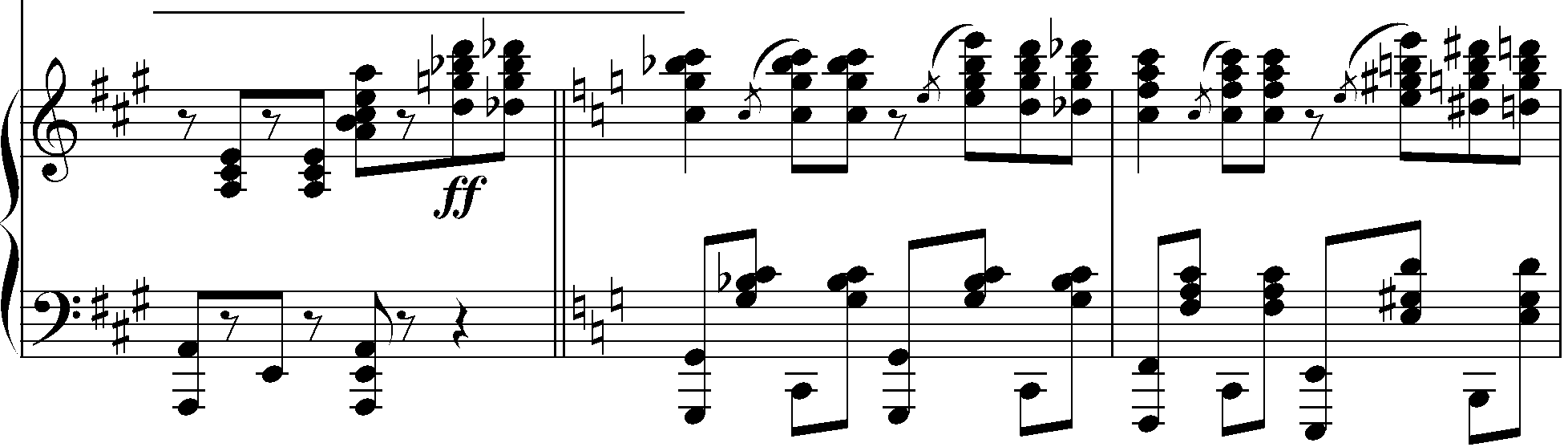 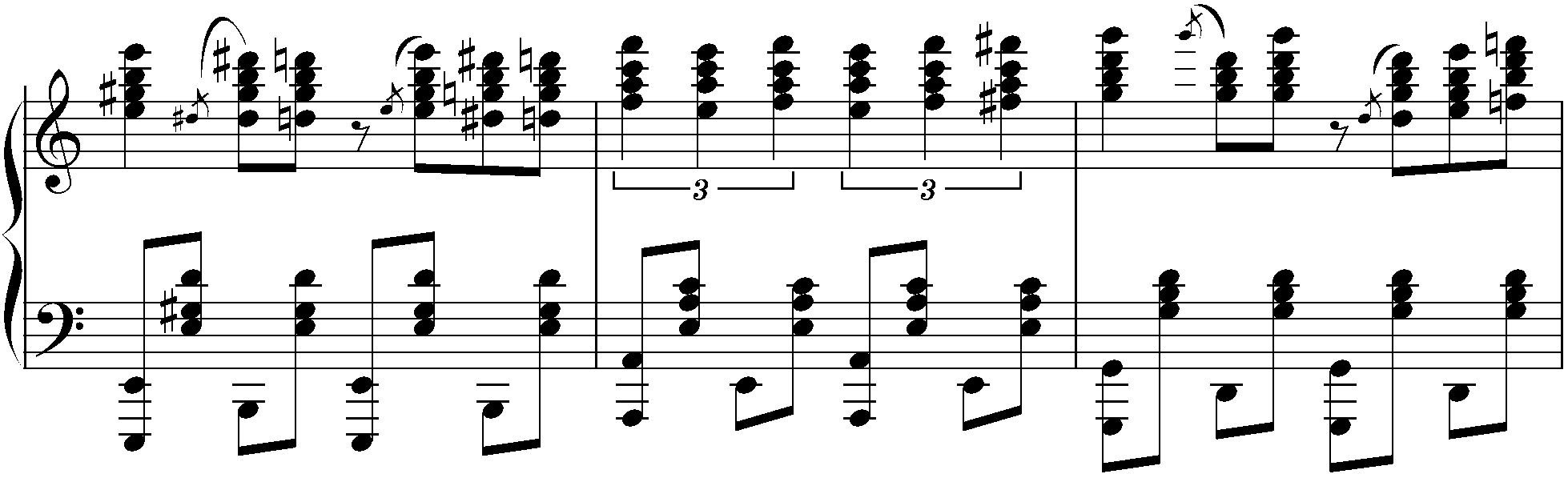 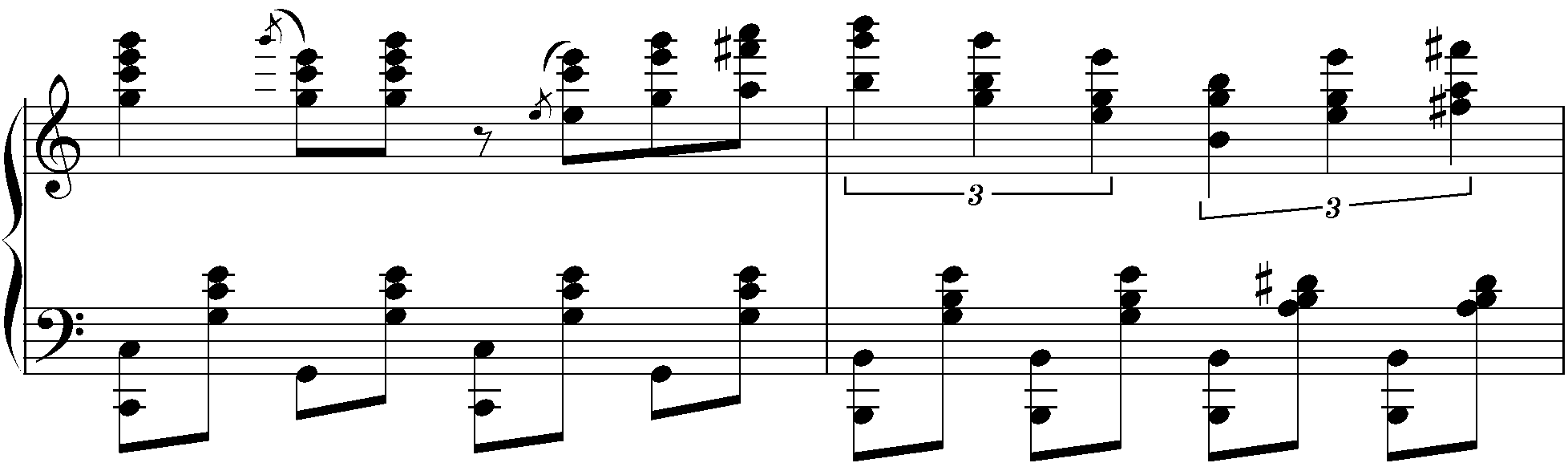 А за окнами, гроза за окнами, гремит за окнами в саду. Сирени мокрые, сирени мокрые,сирени мокрые, кого-то ждут | - 3р.Дождь без устали, и мы без устали, мы с ним без устали вдвоем! Как сережками, качая люстрами, качая люстрами, танцует дом! | - 3 р.А за окнами, гроза за окнами, гремит за окнами в саду. Сирени мокрые, сирени мокрые,сирени мокрые, кого-то ждут | - 3р.Дождь без устали, и мы без устали, мы с ним без устали вдвоем! Как сережками, качая люстрами, качая люстрами, танцует дом! | - 3 р.Припев: Дайте музыку, скорее музыку, скорее музыку, музыку-все кувырком! Как сережками, качая люстрами, качая люстрами, танцует дом! | - 3 р.Припев: Дайте музыку, скорее музыку, скорее музыку, музыку-все кувырком! Как сережками, качая люстрами, качая люстрами, танцует дом! | - 3 р.